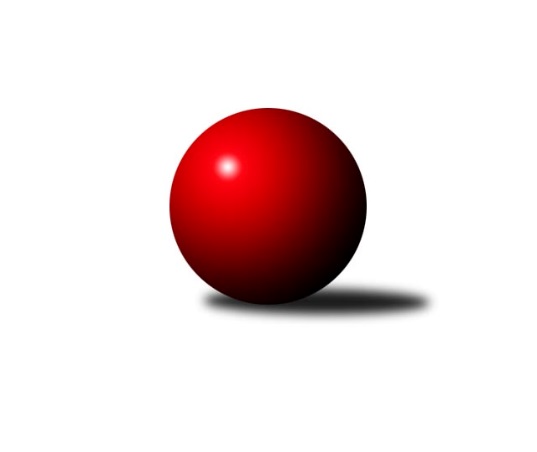 Č.7Ročník 2015/2016	24.5.2024 3.KLM B 2015/2016Statistika 7. kolaTabulka družstev:		družstvo	záp	výh	rem	proh	skore	sety	průměr	body	plné	dorážka	chyby	1.	KK Kosmonosy	7	7	0	0	48.0 : 8.0 	(110.5 : 57.5)	3361	14	2208	1153	18.4	2.	SKK Primátor Náchod	7	5	1	1	32.5 : 23.5 	(85.5 : 82.5)	3254	11	2172	1082	24	3.	TJ Sokol Tehovec	7	5	0	2	35.5 : 20.5 	(98.5 : 69.5)	3286	10	2194	1092	25.4	4.	TJ Narex Česká Lípa	7	5	0	2	35.5 : 20.5 	(90.5 : 77.5)	3222	10	2174	1048	29.3	5.	TJ Tesla Pardubice	7	4	0	3	26.0 : 30.0 	(83.0 : 85.0)	3230	8	2168	1063	31.4	6.	TJ Start Rychnov n. Kn.	7	3	1	3	28.0 : 28.0 	(92.5 : 75.5)	3267	7	2167	1100	20.3	7.	TJ Sokol Benešov	7	3	0	4	25.0 : 31.0 	(81.5 : 86.5)	3224	6	2157	1067	22.4	8.	Spartak Rokytnice nad Jizerou	7	2	1	4	24.5 : 31.5 	(76.0 : 92.0)	3208	5	2174	1033	26.1	9.	SK Žižkov Praha	7	2	1	4	20.0 : 36.0 	(79.5 : 88.5)	3217	5	2151	1066	31.6	10.	TJ Sparta Kutná Hora	7	2	0	5	24.0 : 32.0 	(74.5 : 93.5)	3269	4	2189	1080	27.3	11.	SK Plaston Šluknov	7	1	0	6	19.0 : 37.0 	(65.5 : 102.5)	3119	2	2124	995	32.3	12.	TJ Lokomotiva Trutnov	7	1	0	6	18.0 : 38.0 	(70.5 : 97.5)	3229	2	2183	1045	30.6Tabulka doma:		družstvo	záp	výh	rem	proh	skore	sety	průměr	body	maximum	minimum	1.	KK Kosmonosy	4	4	0	0	26.0 : 6.0 	(62.5 : 33.5)	3336	8	3391	3316	2.	TJ Sokol Tehovec	4	4	0	0	23.0 : 9.0 	(60.0 : 36.0)	3268	8	3312	3212	3.	SKK Primátor Náchod	4	4	0	0	22.5 : 9.5 	(53.0 : 43.0)	3309	8	3373	3261	4.	TJ Narex Česká Lípa	3	3	0	0	21.0 : 3.0 	(44.5 : 27.5)	3118	6	3188	3070	5.	TJ Sokol Benešov	3	3	0	0	20.0 : 4.0 	(45.5 : 26.5)	3339	6	3434	3243	6.	TJ Tesla Pardubice	4	3	0	1	17.0 : 15.0 	(47.0 : 49.0)	3223	6	3264	3174	7.	TJ Start Rychnov n. Kn.	3	2	1	0	17.0 : 7.0 	(47.5 : 24.5)	3395	5	3464	3321	8.	Spartak Rokytnice nad Jizerou	4	2	1	1	19.5 : 12.5 	(46.5 : 49.5)	3468	5	3521	3422	9.	TJ Sparta Kutná Hora	3	1	0	2	11.0 : 13.0 	(32.5 : 39.5)	3295	2	3330	3274	10.	TJ Lokomotiva Trutnov	3	1	0	2	10.0 : 14.0 	(32.5 : 39.5)	3427	2	3528	3344	11.	SK Žižkov Praha	3	1	0	2	8.0 : 16.0 	(37.5 : 34.5)	3235	2	3313	3127	12.	SK Plaston Šluknov	4	1	0	3	13.0 : 19.0 	(41.0 : 55.0)	3047	2	3077	2985Tabulka venku:		družstvo	záp	výh	rem	proh	skore	sety	průměr	body	maximum	minimum	1.	KK Kosmonosy	3	3	0	0	22.0 : 2.0 	(48.0 : 24.0)	3370	6	3625	3160	2.	TJ Narex Česká Lípa	4	2	0	2	14.5 : 17.5 	(46.0 : 50.0)	3217	4	3365	3091	3.	SKK Primátor Náchod	3	1	1	1	10.0 : 14.0 	(32.5 : 39.5)	3235	3	3446	3113	4.	SK Žižkov Praha	4	1	1	2	12.0 : 20.0 	(42.0 : 54.0)	3213	3	3355	3035	5.	TJ Sokol Tehovec	3	1	0	2	12.5 : 11.5 	(38.5 : 33.5)	3292	2	3327	3249	6.	TJ Tesla Pardubice	3	1	0	2	9.0 : 15.0 	(36.0 : 36.0)	3233	2	3313	3122	7.	TJ Sparta Kutná Hora	4	1	0	3	13.0 : 19.0 	(42.0 : 54.0)	3262	2	3483	3159	8.	TJ Start Rychnov n. Kn.	4	1	0	3	11.0 : 21.0 	(45.0 : 51.0)	3235	2	3379	3023	9.	SK Plaston Šluknov	3	0	0	3	6.0 : 18.0 	(24.5 : 47.5)	3143	0	3186	3104	10.	Spartak Rokytnice nad Jizerou	3	0	0	3	5.0 : 19.0 	(29.5 : 42.5)	3200	0	3439	3016	11.	TJ Lokomotiva Trutnov	4	0	0	4	8.0 : 24.0 	(38.0 : 58.0)	3179	0	3246	3082	12.	TJ Sokol Benešov	4	0	0	4	5.0 : 27.0 	(36.0 : 60.0)	3195	0	3392	2995Tabulka podzimní části:		družstvo	záp	výh	rem	proh	skore	sety	průměr	body	doma	venku	1.	KK Kosmonosy	7	7	0	0	48.0 : 8.0 	(110.5 : 57.5)	3361	14 	4 	0 	0 	3 	0 	0	2.	SKK Primátor Náchod	7	5	1	1	32.5 : 23.5 	(85.5 : 82.5)	3254	11 	4 	0 	0 	1 	1 	1	3.	TJ Sokol Tehovec	7	5	0	2	35.5 : 20.5 	(98.5 : 69.5)	3286	10 	4 	0 	0 	1 	0 	2	4.	TJ Narex Česká Lípa	7	5	0	2	35.5 : 20.5 	(90.5 : 77.5)	3222	10 	3 	0 	0 	2 	0 	2	5.	TJ Tesla Pardubice	7	4	0	3	26.0 : 30.0 	(83.0 : 85.0)	3230	8 	3 	0 	1 	1 	0 	2	6.	TJ Start Rychnov n. Kn.	7	3	1	3	28.0 : 28.0 	(92.5 : 75.5)	3267	7 	2 	1 	0 	1 	0 	3	7.	TJ Sokol Benešov	7	3	0	4	25.0 : 31.0 	(81.5 : 86.5)	3224	6 	3 	0 	0 	0 	0 	4	8.	Spartak Rokytnice nad Jizerou	7	2	1	4	24.5 : 31.5 	(76.0 : 92.0)	3208	5 	2 	1 	1 	0 	0 	3	9.	SK Žižkov Praha	7	2	1	4	20.0 : 36.0 	(79.5 : 88.5)	3217	5 	1 	0 	2 	1 	1 	2	10.	TJ Sparta Kutná Hora	7	2	0	5	24.0 : 32.0 	(74.5 : 93.5)	3269	4 	1 	0 	2 	1 	0 	3	11.	SK Plaston Šluknov	7	1	0	6	19.0 : 37.0 	(65.5 : 102.5)	3119	2 	1 	0 	3 	0 	0 	3	12.	TJ Lokomotiva Trutnov	7	1	0	6	18.0 : 38.0 	(70.5 : 97.5)	3229	2 	1 	0 	2 	0 	0 	4Tabulka jarní části:		družstvo	záp	výh	rem	proh	skore	sety	průměr	body	doma	venku	1.	SK Plaston Šluknov	0	0	0	0	0.0 : 0.0 	(0.0 : 0.0)	0	0 	0 	0 	0 	0 	0 	0 	2.	TJ Sokol Benešov	0	0	0	0	0.0 : 0.0 	(0.0 : 0.0)	0	0 	0 	0 	0 	0 	0 	0 	3.	TJ Tesla Pardubice	0	0	0	0	0.0 : 0.0 	(0.0 : 0.0)	0	0 	0 	0 	0 	0 	0 	0 	4.	SKK Primátor Náchod	0	0	0	0	0.0 : 0.0 	(0.0 : 0.0)	0	0 	0 	0 	0 	0 	0 	0 	5.	TJ Narex Česká Lípa	0	0	0	0	0.0 : 0.0 	(0.0 : 0.0)	0	0 	0 	0 	0 	0 	0 	0 	6.	TJ Lokomotiva Trutnov	0	0	0	0	0.0 : 0.0 	(0.0 : 0.0)	0	0 	0 	0 	0 	0 	0 	0 	7.	TJ Sparta Kutná Hora	0	0	0	0	0.0 : 0.0 	(0.0 : 0.0)	0	0 	0 	0 	0 	0 	0 	0 	8.	KK Kosmonosy	0	0	0	0	0.0 : 0.0 	(0.0 : 0.0)	0	0 	0 	0 	0 	0 	0 	0 	9.	SK Žižkov Praha	0	0	0	0	0.0 : 0.0 	(0.0 : 0.0)	0	0 	0 	0 	0 	0 	0 	0 	10.	Spartak Rokytnice nad Jizerou	0	0	0	0	0.0 : 0.0 	(0.0 : 0.0)	0	0 	0 	0 	0 	0 	0 	0 	11.	TJ Sokol Tehovec	0	0	0	0	0.0 : 0.0 	(0.0 : 0.0)	0	0 	0 	0 	0 	0 	0 	0 	12.	TJ Start Rychnov n. Kn.	0	0	0	0	0.0 : 0.0 	(0.0 : 0.0)	0	0 	0 	0 	0 	0 	0 	0 Zisk bodů pro družstvo:		jméno hráče	družstvo	body	zápasy	v %	dílčí body	sety	v %	1.	Luboš Beneš 	KK Kosmonosy  	7	/	7	(100%)	23	/	28	(82%)	2.	Tomáš Bajtalon 	KK Kosmonosy  	7	/	7	(100%)	21	/	28	(75%)	3.	Petr Kohlíček 	SK Plaston Šluknov 	7	/	7	(100%)	15.5	/	28	(55%)	4.	Jiří Zetek 	SK Žižkov Praha 	6	/	7	(86%)	20	/	28	(71%)	5.	Miroslav Malý 	TJ Narex Česká Lípa  	6	/	7	(86%)	17.5	/	28	(63%)	6.	Dušan Plocek 	KK Kosmonosy  	6	/	7	(86%)	17	/	28	(61%)	7.	Petr Janouch 	Spartak Rokytnice nad Jizerou 	5.5	/	7	(79%)	18	/	28	(64%)	8.	Věroslav Řípa 	KK Kosmonosy  	5	/	6	(83%)	15	/	24	(63%)	9.	Martin Hubáček 	TJ Tesla Pardubice  	5	/	6	(83%)	15	/	24	(63%)	10.	Jakub Šmidlík 	TJ Sokol Tehovec  	5	/	6	(83%)	15	/	24	(63%)	11.	Michal Hrčkulák 	TJ Sparta Kutná Hora 	5	/	6	(83%)	13	/	24	(54%)	12.	Petr Steinz 	TJ Narex Česká Lípa  	5	/	6	(83%)	12.5	/	24	(52%)	13.	Jaroslav Procházka 	TJ Sokol Tehovec  	5	/	7	(71%)	20	/	28	(71%)	14.	Milan Vaněk 	TJ Tesla Pardubice  	5	/	7	(71%)	19	/	28	(68%)	15.	Tomáš Jirout 	SKK Primátor Náchod  	5	/	7	(71%)	19	/	28	(68%)	16.	Jiří Šťastný 	TJ Sokol Tehovec  	5	/	7	(71%)	17	/	28	(61%)	17.	Dalibor Ksandr 	TJ Start Rychnov n. Kn. 	5	/	7	(71%)	16	/	28	(57%)	18.	Martin Najman 	TJ Narex Česká Lípa  	5	/	7	(71%)	16	/	28	(57%)	19.	Vladimír Ludvík 	TJ Narex Česká Lípa  	4.5	/	6	(75%)	14	/	24	(58%)	20.	Martin Hrouda 	TJ Sokol Tehovec  	4	/	5	(80%)	12	/	20	(60%)	21.	Martin Čihák 	TJ Start Rychnov n. Kn. 	4	/	6	(67%)	17.5	/	24	(73%)	22.	Miroslav Kužel 	TJ Lokomotiva Trutnov  	4	/	6	(67%)	17	/	24	(71%)	23.	Petr Dus 	TJ Sparta Kutná Hora 	4	/	6	(67%)	11	/	24	(46%)	24.	Jaroslav Kejzlar 	TJ Start Rychnov n. Kn. 	4	/	7	(57%)	18	/	28	(64%)	25.	Petr Mařas 	Spartak Rokytnice nad Jizerou 	4	/	7	(57%)	15.5	/	28	(55%)	26.	Petr Vajnar 	SK Plaston Šluknov 	4	/	7	(57%)	15	/	28	(54%)	27.	Marek Kyzivát 	TJ Narex Česká Lípa  	4	/	7	(57%)	15	/	28	(54%)	28.	Zdeněk st. Novotný st.	Spartak Rokytnice nad Jizerou 	4	/	7	(57%)	14	/	28	(50%)	29.	Vladimír Holý 	TJ Sparta Kutná Hora 	4	/	7	(57%)	13	/	28	(46%)	30.	Petr Seidl 	TJ Sokol Tehovec  	3.5	/	6	(58%)	12	/	24	(50%)	31.	Tomáš Majer 	SKK Primátor Náchod  	3.5	/	7	(50%)	14	/	28	(50%)	32.	Aleš Tichý 	SKK Primátor Náchod  	3	/	3	(100%)	7	/	12	(58%)	33.	Luboš Kocmich 	SK Žižkov Praha 	3	/	4	(75%)	10	/	16	(63%)	34.	Dušan Dvořák 	TJ Sokol Benešov  	3	/	4	(75%)	10	/	16	(63%)	35.	Pavel Říha 	KK Kosmonosy  	3	/	4	(75%)	10	/	16	(63%)	36.	Vladimír Matějka 	TJ Sokol Benešov  	3	/	4	(75%)	8	/	16	(50%)	37.	Ladislav Zemánek 	TJ Tesla Pardubice  	3	/	4	(75%)	8	/	16	(50%)	38.	Tomáš Ryšavý 	TJ Lokomotiva Trutnov  	3	/	5	(60%)	12	/	20	(60%)	39.	Martin Kováčik 	SKK Primátor Náchod  	3	/	6	(50%)	13	/	24	(54%)	40.	Petr Šmidlík 	TJ Sokol Tehovec  	3	/	7	(43%)	18.5	/	28	(66%)	41.	Michal Talacko 	TJ Tesla Pardubice  	3	/	7	(43%)	14.5	/	28	(52%)	42.	Vojtěch Šípek 	TJ Start Rychnov n. Kn. 	3	/	7	(43%)	14	/	28	(50%)	43.	Slavomír Trepera 	Spartak Rokytnice nad Jizerou 	3	/	7	(43%)	13	/	28	(46%)	44.	Michal Vlček 	TJ Lokomotiva Trutnov  	3	/	7	(43%)	11.5	/	28	(41%)	45.	Marek Plšek 	TJ Lokomotiva Trutnov  	3	/	7	(43%)	11.5	/	28	(41%)	46.	Jiří Barbora 	TJ Sparta Kutná Hora 	3	/	7	(43%)	11	/	28	(39%)	47.	Stanislav Schuh 	SK Žižkov Praha 	3	/	7	(43%)	11	/	28	(39%)	48.	Tomáš Svoboda 	TJ Sokol Benešov  	2	/	2	(100%)	5.5	/	8	(69%)	49.	Tomáš Jelínek 	TJ Sparta Kutná Hora 	2	/	2	(100%)	5	/	8	(63%)	50.	Jaroslav Doškář 	KK Kosmonosy  	2	/	2	(100%)	4	/	8	(50%)	51.	Jiří Vondráček 	KK Kosmonosy  	2	/	4	(50%)	10	/	16	(63%)	52.	Petr Novák 	KK Kosmonosy  	2	/	4	(50%)	9.5	/	16	(59%)	53.	Petr Červ 	TJ Sokol Benešov  	2	/	4	(50%)	9	/	16	(56%)	54.	Radek Jung 	TJ Start Rychnov n. Kn. 	2	/	4	(50%)	8	/	16	(50%)	55.	Karel Drábek 	TJ Sokol Benešov  	2	/	5	(40%)	9.5	/	20	(48%)	56.	Jan Adamů 	SKK Primátor Náchod  	2	/	6	(33%)	12.5	/	24	(52%)	57.	Petr Veverka 	SK Žižkov Praha 	2	/	6	(33%)	11.5	/	24	(48%)	58.	Ivan Januš 	TJ Sokol Benešov  	2	/	6	(33%)	11	/	24	(46%)	59.	Tomáš Adamů 	SKK Primátor Náchod  	2	/	6	(33%)	9.5	/	24	(40%)	60.	Radek Marušák 	SK Plaston Šluknov 	2	/	6	(33%)	8.5	/	24	(35%)	61.	Martin Beran 	SK Žižkov Praha 	2	/	7	(29%)	14.5	/	28	(52%)	62.	Jiří Ludvík 	TJ Narex Česká Lípa  	2	/	7	(29%)	13	/	28	(46%)	63.	Josef Rubanický 	SK Plaston Šluknov 	2	/	7	(29%)	11	/	28	(39%)	64.	Dušan Hrčkulák 	TJ Sparta Kutná Hora 	2	/	7	(29%)	11	/	28	(39%)	65.	Jan Mařas 	Spartak Rokytnice nad Jizerou 	2	/	7	(29%)	10	/	28	(36%)	66.	Petr Holý 	TJ Lokomotiva Trutnov  	1	/	1	(100%)	4	/	4	(100%)	67.	Jiří Franěk 	TJ Sokol Benešov  	1	/	1	(100%)	2	/	4	(50%)	68.	David Ryzák 	TJ Lokomotiva Trutnov  	1	/	2	(50%)	6	/	8	(75%)	69.	Jan Koldan 	SK Plaston Šluknov 	1	/	2	(50%)	4	/	8	(50%)	70.	Tomáš Čožík 	TJ Sokol Benešov  	1	/	3	(33%)	5.5	/	12	(46%)	71.	Jaroslav Šmejda 	TJ Start Rychnov n. Kn. 	1	/	4	(25%)	8	/	16	(50%)	72.	Jaroslav Franěk 	TJ Sokol Benešov  	1	/	4	(25%)	8	/	16	(50%)	73.	Jiří Brouček 	TJ Start Rychnov n. Kn. 	1	/	4	(25%)	8	/	16	(50%)	74.	František Tomík 	SK Plaston Šluknov 	1	/	4	(25%)	5	/	16	(31%)	75.	Daniel Balcar 	SKK Primátor Náchod  	1	/	4	(25%)	5	/	16	(31%)	76.	Bedřich Šiška 	TJ Tesla Pardubice  	1	/	5	(20%)	10.5	/	20	(53%)	77.	Vít Veselý 	TJ Tesla Pardubice  	1	/	5	(20%)	5.5	/	20	(28%)	78.	Miroslav Šostý 	TJ Sokol Benešov  	1	/	6	(17%)	8.5	/	24	(35%)	79.	Jaroslav Jeníček 	TJ Lokomotiva Trutnov  	1	/	7	(14%)	6.5	/	28	(23%)	80.	Martin Bílek 	TJ Sokol Tehovec  	0	/	1	(0%)	2	/	4	(50%)	81.	Josef Zderadička 	SK Žižkov Praha 	0	/	1	(0%)	2	/	4	(50%)	82.	Jaroslav Čermák 	TJ Sparta Kutná Hora 	0	/	1	(0%)	1	/	4	(25%)	83.	Václav Kořánek 	SK Plaston Šluknov 	0	/	1	(0%)	1	/	4	(25%)	84.	Antonín Šostý 	TJ Sokol Benešov  	0	/	1	(0%)	1	/	4	(25%)	85.	Jaroslav Havlíček 	TJ Sparta Kutná Hora 	0	/	1	(0%)	1	/	4	(25%)	86.	Miloš Veigl 	TJ Lokomotiva Trutnov  	0	/	1	(0%)	1	/	4	(25%)	87.	Karel Hašek 	TJ Sokol Benešov  	0	/	1	(0%)	1	/	4	(25%)	88.	Jiří Slabý 	TJ Narex Česká Lípa  	0	/	1	(0%)	0	/	4	(0%)	89.	Vojtěch Kosina 	TJ Sparta Kutná Hora 	0	/	2	(0%)	4	/	8	(50%)	90.	Leoš Vobořil 	TJ Sparta Kutná Hora 	0	/	2	(0%)	3.5	/	8	(44%)	91.	Pavel Holub 	SK Žižkov Praha 	0	/	2	(0%)	2.5	/	8	(31%)	92.	Zdeněk Slezák 	SK Žižkov Praha 	0	/	2	(0%)	2	/	8	(25%)	93.	Jindřich Valo 	SK Žižkov Praha 	0	/	3	(0%)	2	/	12	(17%)	94.	Michal Šic 	TJ Tesla Pardubice  	0	/	5	(0%)	8.5	/	20	(43%)	95.	Karel Kratochvíl 	TJ Lokomotiva Trutnov  	0	/	6	(0%)	1	/	24	(4%)	96.	Jan Sklenář 	SK Plaston Šluknov 	0	/	7	(0%)	5.5	/	28	(20%)	97.	Milan Valášek 	Spartak Rokytnice nad Jizerou 	0	/	7	(0%)	5.5	/	28	(20%)Průměry na kuželnách:		kuželna	průměr	plné	dorážka	chyby	výkon na hráče	1.	Vrchlabí, 1-4	3447	2270	1176	20.4	(574.5)	2.	Rychnov nad Kněžnou, 1-4	3305	2211	1094	29.0	(550.9)	3.	TJ Sparta Kutná Hora, 1-4	3304	2193	1110	23.5	(550.7)	4.	SKK Nachod, 1-4	3279	2217	1062	28.4	(546.6)	5.	KK Kosmonosy, 3-6	3275	2173	1102	20.5	(545.9)	6.	Benešov, 1-4	3273	2201	1072	26.8	(545.5)	7.	KK Slavia Praha, 1-4	3230	2181	1048	29.8	(538.3)	8.	Poděbrady, 1-4	3214	2158	1055	33.0	(535.7)	9.	Přelouč, 1-4	3198	2146	1052	33.1	(533.0)	10.	TJ Kuželky Česká Lípa, 1-4	3069	2078	991	26.6	(511.6)Nejlepší výkony na kuželnách:Vrchlabí, 1-4KK Kosmonosy 	3625	4. kolo	Dušan Plocek 	KK Kosmonosy 	638	4. koloTJ Lokomotiva Trutnov 	3528	2. kolo	Michal Hrčkulák 	TJ Sparta Kutná Hora	631	3. koloSpartak Rokytnice nad Jizerou	3521	3. kolo	Luboš Beneš 	KK Kosmonosy 	626	4. koloSpartak Rokytnice nad Jizerou	3491	1. kolo	Marek Plšek 	TJ Lokomotiva Trutnov 	625	2. koloTJ Sparta Kutná Hora	3483	3. kolo	Petr Mařas 	Spartak Rokytnice nad Jizerou	624	5. koloSKK Primátor Náchod 	3446	5. kolo	Tomáš Ryšavý 	TJ Lokomotiva Trutnov 	617	4. koloSpartak Rokytnice nad Jizerou	3439	5. kolo	Miroslav Kužel 	TJ Lokomotiva Trutnov 	614	2. koloSpartak Rokytnice nad Jizerou	3439	2. kolo	Tomáš Bajtalon 	KK Kosmonosy 	614	4. koloSpartak Rokytnice nad Jizerou	3422	7. kolo	Jiří Vondráček 	KK Kosmonosy 	613	4. koloTJ Lokomotiva Trutnov 	3408	4. kolo	Petr Mařas 	Spartak Rokytnice nad Jizerou	613	3. koloRychnov nad Kněžnou, 1-4TJ Start Rychnov n. Kn.	3464	7. kolo	Martin Čihák 	TJ Start Rychnov n. Kn.	641	3. koloTJ Start Rychnov n. Kn.	3399	3. kolo	Miroslav Kužel 	TJ Lokomotiva Trutnov 	619	5. koloTJ Start Rychnov n. Kn.	3321	5. kolo	Jaroslav Kejzlar 	TJ Start Rychnov n. Kn.	616	7. koloSK Žižkov Praha	3314	3. kolo	Martin Čihák 	TJ Start Rychnov n. Kn.	605	7. koloTJ Lokomotiva Trutnov 	3231	5. kolo	Vojtěch Šípek 	TJ Start Rychnov n. Kn.	603	7. koloSK Plaston Šluknov	3104	7. kolo	Jiří Zetek 	SK Žižkov Praha	580	3. kolo		. kolo	Stanislav Schuh 	SK Žižkov Praha	580	3. kolo		. kolo	Martin Čihák 	TJ Start Rychnov n. Kn.	580	5. kolo		. kolo	Jaroslav Kejzlar 	TJ Start Rychnov n. Kn.	579	3. kolo		. kolo	Vojtěch Šípek 	TJ Start Rychnov n. Kn.	574	3. koloTJ Sparta Kutná Hora, 1-4TJ Start Rychnov n. Kn.	3379	6. kolo	Vojtěch Šípek 	TJ Start Rychnov n. Kn.	607	6. koloTJ Sparta Kutná Hora	3330	2. kolo	Vladimír Holý 	TJ Sparta Kutná Hora	585	2. koloTJ Tesla Pardubice 	3313	4. kolo	Radek Jung 	TJ Start Rychnov n. Kn.	582	6. koloTJ Sparta Kutná Hora	3281	6. kolo	Dušan Hrčkulák 	TJ Sparta Kutná Hora	578	2. koloTJ Sparta Kutná Hora	3274	4. kolo	Martin Hubáček 	TJ Tesla Pardubice 	576	4. koloTJ Sokol Tehovec 	3249	2. kolo	Leoš Vobořil 	TJ Sparta Kutná Hora	574	4. kolo		. kolo	Tomáš Jelínek 	TJ Sparta Kutná Hora	569	4. kolo		. kolo	Michal Talacko 	TJ Tesla Pardubice 	567	4. kolo		. kolo	Michal Hrčkulák 	TJ Sparta Kutná Hora	567	2. kolo		. kolo	Michal Hrčkulák 	TJ Sparta Kutná Hora	567	6. koloSKK Nachod, 1-4SKK Primátor Náchod 	3373	4. kolo	Tomáš Majer 	SKK Primátor Náchod 	594	4. koloSKK Primátor Náchod 	3324	6. kolo	Petr Seidl 	TJ Sokol Tehovec 	594	4. koloTJ Sokol Tehovec 	3300	4. kolo	Tomáš Jirout 	SKK Primátor Náchod 	592	3. koloSKK Primátor Náchod 	3278	3. kolo	Vladimír Ludvík 	TJ Narex Česká Lípa 	591	3. koloTJ Tesla Pardubice 	3263	6. kolo	Tomáš Jirout 	SKK Primátor Náchod 	581	6. koloSKK Primátor Náchod 	3261	1. kolo	Michal Hrčkulák 	TJ Sparta Kutná Hora	572	1. koloTJ Narex Česká Lípa 	3259	3. kolo	Jan Adamů 	SKK Primátor Náchod 	572	4. koloTJ Sparta Kutná Hora	3180	1. kolo	Jan Adamů 	SKK Primátor Náchod 	571	6. kolo		. kolo	Milan Vaněk 	TJ Tesla Pardubice 	568	6. kolo		. kolo	Tomáš Majer 	SKK Primátor Náchod 	564	3. koloKK Kosmonosy, 3-6KK Kosmonosy 	3391	5. kolo	Pavel Říha 	KK Kosmonosy 	625	5. koloKK Kosmonosy 	3321	3. kolo	Luboš Beneš 	KK Kosmonosy 	603	5. koloKK Kosmonosy 	3317	1. kolo	Vladimír Holý 	TJ Sparta Kutná Hora	574	5. koloKK Kosmonosy 	3316	7. kolo	Dušan Plocek 	KK Kosmonosy 	572	1. koloTJ Start Rychnov n. Kn.	3285	1. kolo	Dušan Plocek 	KK Kosmonosy 	572	7. koloTJ Sparta Kutná Hora	3226	5. kolo	Tomáš Bajtalon 	KK Kosmonosy 	571	1. koloTJ Sokol Benešov 	3200	3. kolo	Věroslav Řípa 	KK Kosmonosy 	571	3. koloSKK Primátor Náchod 	3147	7. kolo	Jaroslav Kejzlar 	TJ Start Rychnov n. Kn.	570	1. kolo		. kolo	Luboš Beneš 	KK Kosmonosy 	568	3. kolo		. kolo	Tomáš Bajtalon 	KK Kosmonosy 	564	7. koloBenešov, 1-4TJ Sokol Benešov 	3434	7. kolo	Vladimír Matějka 	TJ Sokol Benešov 	614	7. koloTJ Sokol Benešov 	3341	4. kolo	Jaroslav Franěk 	TJ Sokol Benešov 	607	4. koloTJ Start Rychnov n. Kn.	3253	4. kolo	Dušan Dvořák 	TJ Sokol Benešov 	597	7. koloTJ Lokomotiva Trutnov 	3246	7. kolo	Miroslav Kužel 	TJ Lokomotiva Trutnov 	594	7. koloTJ Sokol Benešov 	3243	2. kolo	Martin Čihák 	TJ Start Rychnov n. Kn.	593	4. koloTJ Tesla Pardubice 	3122	2. kolo	Marek Plšek 	TJ Lokomotiva Trutnov 	591	7. kolo		. kolo	Ivan Januš 	TJ Sokol Benešov 	579	7. kolo		. kolo	Tomáš Čožík 	TJ Sokol Benešov 	573	4. kolo		. kolo	Karel Drábek 	TJ Sokol Benešov 	572	2. kolo		. kolo	Dušan Dvořák 	TJ Sokol Benešov 	565	4. koloKK Slavia Praha, 1-4KK Kosmonosy 	3324	2. kolo	Martin Beran 	SK Žižkov Praha	620	5. koloSK Žižkov Praha	3313	5. kolo	Jiří Vondráček 	KK Kosmonosy 	586	2. koloSK Žižkov Praha	3264	2. kolo	Jiří Zetek 	SK Žižkov Praha	585	2. koloTJ Sokol Benešov 	3193	5. kolo	Petr Červ 	TJ Sokol Benešov 	579	5. koloTJ Sparta Kutná Hora	3159	7. kolo	Věroslav Řípa 	KK Kosmonosy 	568	2. koloSK Žižkov Praha	3127	7. kolo	Luboš Kocmich 	SK Žižkov Praha	566	5. kolo		. kolo	Martin Beran 	SK Žižkov Praha	565	7. kolo		. kolo	Michal Hrčkulák 	TJ Sparta Kutná Hora	564	7. kolo		. kolo	Martin Beran 	SK Žižkov Praha	559	2. kolo		. kolo	Luboš Beneš 	KK Kosmonosy 	558	2. koloPoděbrady, 1-4TJ Sokol Tehovec 	3312	5. kolo	Jaroslav Procházka 	TJ Sokol Tehovec 	608	5. koloTJ Sokol Tehovec 	3296	1. kolo	Jaroslav Procházka 	TJ Sokol Tehovec 	587	3. koloTJ Sokol Tehovec 	3250	6. kolo	David Ryzák 	TJ Lokomotiva Trutnov 	580	1. koloTJ Sokol Tehovec 	3212	3. kolo	Jiří Šťastný 	TJ Sokol Tehovec 	579	1. koloSK Plaston Šluknov	3186	3. kolo	Petr Šmidlík 	TJ Sokol Tehovec 	576	1. koloTJ Lokomotiva Trutnov 	3157	1. kolo	Jaroslav Procházka 	TJ Sokol Tehovec 	576	1. koloTJ Narex Česká Lípa 	3154	5. kolo	Jaroslav Procházka 	TJ Sokol Tehovec 	576	6. koloSpartak Rokytnice nad Jizerou	3145	6. kolo	Miroslav Malý 	TJ Narex Česká Lípa 	562	5. kolo		. kolo	Petr Janouch 	Spartak Rokytnice nad Jizerou	562	6. kolo		. kolo	Josef Rubanický 	SK Plaston Šluknov	561	3. koloPřelouč, 1-4TJ Sokol Tehovec 	3327	7. kolo	Michal Talacko 	TJ Tesla Pardubice 	600	5. koloTJ Tesla Pardubice 	3264	1. kolo	Martin Hubáček 	TJ Tesla Pardubice 	590	3. koloTJ Tesla Pardubice 	3242	5. kolo	Milan Vaněk 	TJ Tesla Pardubice 	587	1. koloTJ Tesla Pardubice 	3213	3. kolo	Petr Šmidlík 	TJ Sokol Tehovec 	580	7. koloTJ Tesla Pardubice 	3174	7. kolo	Miroslav Kužel 	TJ Lokomotiva Trutnov 	567	3. koloSK Žižkov Praha	3146	1. kolo	Milan Vaněk 	TJ Tesla Pardubice 	566	5. koloSK Plaston Šluknov	3138	5. kolo	Martin Hrouda 	TJ Sokol Tehovec 	566	7. koloTJ Lokomotiva Trutnov 	3082	3. kolo	Jiří Šťastný 	TJ Sokol Tehovec 	563	7. kolo		. kolo	Bedřich Šiška 	TJ Tesla Pardubice 	561	1. kolo		. kolo	Michal Talacko 	TJ Tesla Pardubice 	561	3. koloTJ Kuželky Česká Lípa, 1-4TJ Narex Česká Lípa 	3188	4. kolo	Vladimír Ludvík 	TJ Narex Česká Lípa 	572	4. koloKK Kosmonosy 	3160	6. kolo	Petr Vajnar 	SK Plaston Šluknov	572	4. koloSKK Primátor Náchod 	3113	2. kolo	Luboš Beneš 	KK Kosmonosy 	552	6. koloTJ Narex Česká Lípa 	3097	6. kolo	Martin Kováčik 	SKK Primátor Náchod 	549	2. koloTJ Narex Česká Lípa 	3091	1. kolo	Jiří Zetek 	SK Žižkov Praha	548	4. koloSK Plaston Šluknov	3077	1. kolo	Miroslav Malý 	TJ Narex Česká Lípa 	548	2. koloSK Plaston Šluknov	3075	2. kolo	Petr Steinz 	TJ Narex Česká Lípa 	546	1. koloTJ Narex Česká Lípa 	3070	2. kolo	Miroslav Malý 	TJ Narex Česká Lípa 	545	6. koloSK Plaston Šluknov	3051	4. kolo	Dušan Plocek 	KK Kosmonosy 	544	6. koloSK Žižkov Praha	3035	4. kolo	Martin Najman 	TJ Narex Česká Lípa 	544	4. koloČetnost výsledků:	8.0 : 0.0	1x	7.0 : 1.0	8x	6.0 : 2.0	15x	5.5 : 2.5	1x	5.0 : 3.0	4x	4.0 : 4.0	2x	3.5 : 4.5	1x	3.0 : 5.0	4x	2.0 : 6.0	1x	1.0 : 7.0	3x	0.0 : 8.0	2x